«Затверджено»
ТОВ «ГЮНСЕЛ»
«05» серпня 2014 року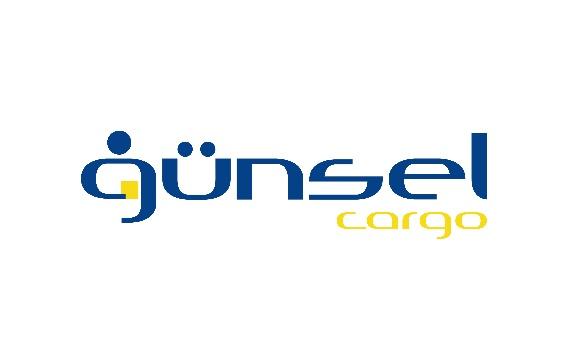 Додаток № 1 до Договору
про надання послуг з перевезення багажу (вантажу)УМОВИ ПЕРЕВЕЗЕННЯ ВАНТАЖІВ1.	Загальні положення.Умови перевезення вантажів ТОВ «ГЮНСЕЛ» складено відповідно до «Правил перевезень вантажів автомобільним транспортом в Україні» затверджених наказом Міністерства транспорту України від 14.10.1997 року за № 363.1.1.	Вантаж (багаж) - предмети, які передані виконавцю з моменту прийняття для перевезення до моменту передачі отримувачу.1.2.	Відправник (замовник, клієнт) - фізична або юридична особи, їх представники уповноважені за дорученням, які уклали з компанією договір про надання послуг з перевезення багажу (вантажу), фактично є вантажовідправниками або вантажоодержувачами, що проводять всі необхідні дії стосовно процедури відправлення та отримання вантажу зазначені в цих «Умовах».1.3.	Декларація (договір про надання послуг з перевезення) - відповідний документ, який відображає волевиявлення сторін, формує правові підстави надання послуги з перевезення, фіксує зобов’язання сторін та певні умови перевезення, описує предмет вантажу та скріплюється підписами сторін. Декларація видається перевізником в філіях та представництвах, являє собою договір про надання послуг з перевезення, складається у двох примірниках.1.4.	Договір про надання послуг з перевезення багажу (вантажу) - двостороння угода між перевізником, вантажовідправником чи вантажоодержувачем, що є юридичним документом, який регламентує взаємовідносини між сторонами відповідно до діючого законодавства України.1.5.	Задекларована вартість - вартість вантажу, зазначена замовником послуги у декларації про відправлення вантажу.1.6.	Зберігання вантажу - дії (послуги) перевізника направлені на забезпечення збереження вантажу протягом певного часу, з моменту передачі його Перевізнику до моменту отримання отримувачем.1.7.	Одержувач (отримувач) - фізична, юридична особа або представник (уповноважена за дорученням особа), яка зазначена в декларації і має право на отримання вантажу.1.8.	Офіс відправлення - філія (представництво) перевізника у певному населеному пункті прийому/відправлення вантажу замовником (відправником).1.9.	Офіс отримання - філія (представництво) перевізника у певному населеному пункті отримання/видачі вантажу отримувачем.1.10.	Перевізник (виконавець) - сторона виконавець послуги по перевезенню вантажу від офісу відправлення до офісу отримання.1.11.	Плата за послугу - ціна вартості послуги з перевезення відповідно до розцінок Виконавця, що діють на дату відправлення вантажу.1.12.	Послуги з перевезення - доставка багажу (вантажу) перевізником по території України з «офісу відправлення» до «офісу отримання» перевізника автомобільним транспортом.1.13.	Упакування вантажу (багажу) - дії відправника, замовника послуги направлені на вибір упаковки (тари) для перевезення багажу, встановлення відповідності упакування умовам транспортування багажу, правильність розміщення його в упаковці та міцності матеріалів, що скріплюють тару.1.14.	Доставка неоплаченого вантажу - дії перевізника направлені на доставку багажу до місця зазначеного відправником з зобов'язанням отримувача здійснити розрахунки з відправником за отриманий товар (вантаж) через перевізника.1.15.	SMS-послуга - послуга мобільного характеру, направлена на повідомлення клієнта про рух його вантажу та іншої необхідної інформації;1.16.	Вантаж типу «палет» - це вантаж, який розміщений на плоскій конструкції, виготовленій з деревини або пластмаси (в деяких випадках з металу), що призначена для переміщення різноманітних товарів зручним способом та може бути знята будь-яким пересувним вантажопідйомним пристроєм. Вантаж, поміщений на таку конструкцію, може фіксуватись до нього ременями (кріпильними стрічками), стретч-плівкою чи іншим матеріалом, що забезпечує цілісність укладки.1.17.	Вантаж типу «папка» - це вантаж, вага якого не більше 1 кг, довжина - 35 см, ширина - 27 см, товщина - 4 см.2.	Основні умови перевезення.2.1.	До перевезення заборонені:⮚	наркотичні та психотропні препарати, зброя, вибухові, легкозаймисті, отруйні речовини, тварини, вантажі, які можуть завдати шкоди транспортному засобу перевізника, його працівникам, іншим вантажам, чи спричинити інші негативні наслідки.⮚	вантажі, які вимагають спеціальних умов транспортування та зберігання, підпадають під режим ліцензування, або вимагають наявності спеціальних дозволів та спеціальних транспортних засобів для транспортування, а також інші предмети заборонені до перевезення Законодавством України.Із застосуванням особливих умов перевезення транспортується скло, скловироби та інші ламкі предмети, на які гарантія збереження цілісності не поширюється.2.2.	Відповідальність за надання до перевезення забороненого вантажу, а також за шкоду спричинену цим вантажем іншим вантажам, покладається на замовника.2.3.	Перевізник має право огляду та перевірки вантажу за згодою замовника.2.4.	Огляд цілісності багажу та наявності необхідних документів до нього проводиться, коли вартість вантажу складає суму понад 3.000,00 (три тисячі) гривень, або коли існує інформація про приховування вмісту вантажу, або за інших обставин передбачених діючим законодавством України.2.5.	При відмові клієнта надати вантаж до огляду та перевірки, перевізник має право відмовити у наданні послуги.2.6.	Доставка вантажу здійснюється перевізником у строки встановлені графіком руху транспортних засобів компанії. Інформацію стосовно чіткого розкладу відправлення/прибуття вантажів можливо отримати у адміністраторів офісу відправлення/отримання.2.7.	Перевізник залишає за собою право залучати до виконання своїх зобов'язань за цим Договором третіх осіб на свій розсуд. Відповідальність за ризики, пов'язані з залученням третіх осіб несе виконавець, згідно з чинним законодавством України.3.	Основні правила надання послуги перевезення вантажу3.1.	Перевізник зобов'язаний:⮚	здійснювати своєчасну доставку багажу (вантажу) замовника по маршруту, який вказується у декларації в рамках напрямків, що обслуговуються виконавцем;⮚	зберігати вантаж замовника під час надання послуги, з моменту отримання до часу видачі;⮚	прийняти багаж (вантаж) до перевезення в «офісі відправлення»;⮚	в разі виконання замовником всіх необхідних умов, забезпечити цілісність доставки багажу (вантажу) до пункту призначення;⮚	по прибуттю багажу (вантажу) до «офісу отримання» передати його одержувачу зазначеному у декларації або уповноваженій особі;⮚	надати клієнту необхідні фінансово - господарські документи, стосовно підтвердження виконання послуги та взаєморозрахунків по договору;⮚	дотримуватись правил встановлених «Умовами перевезення вантажу» та договору про надання послуг з перевезення багажу (вантажу);3.2.	Замовник зобов'язується:⮚	своєчасно надавати виконавцю багаж (вантаж) у пункті прийому;⮚	сплачувати за надані послуги відповідно до умов Договору про надання послуг з перевезення багажу (вантажу);⮚	забезпечити своєчасне одержання вантажу у місці його прибуття зазначеного у декларації замовника;⮚	заповнити декларацію про відправлення вантажу на відповідному бланку з зазначенням достовірних та правдивих даних щодо назви багажу, його кількості та фактичної вартості;⮚	сплатити необхідні гарантійні платежі виходячи з загальної вартості вантажу на випадок відшкодування збитків по пошкодженню, знищенню, втрати вантажу тощо;⮚	здійснити належну упаковку багажу;⮚	ознайомитися та виконати умови перевезення багажу (вантажу), що є невід'ємною частиною декларації (договору про надання послуг з перевезення багажу (вантажу);⮚	надати перевізнику всі необхідні супроводжувальні документи щодо транспортування багажу;⮚	попередити отримувача вантажу про необхідність наявності у останнього документів щодо підтвердження особи або довіреності на отримання вантажу, ознайомити отримувача з «Умовами перевезення вантажу»;⮚	вжити заходів щодо належного та правильного пакування багажу (скріплення вантажною стрічкою «ГЮНСЕЛ», використання засобів пакування, стягування та опломбування тощо), з метою уникнути фактів пошкодження, проникнення, викрадення багажу під час завантаження/розвантаження та транспортування;⮚	заздалегідь попередити виконавця стосовно можливих фінансових втрат замовника, внаслідок несвоєчасного виконання послуги;⮚	під час прийому вантажу в «офісі отримання», в разі виникнення претензій до виконавця, стосовно неякісного надання послуги, одразу терміново сповістити про це представника компанії та скласти необхідні документи (акти, опис, пояснення тощо);3.3.	Перевізник забезпечує виконання зобов'язань за цими «Умовами», сприяє в прийомі та видачі багажу (вантажу), забезпечує клієнта бланками декларацій, здійснює контроль за якістю та своєчасністю послуги.3.4	Перевізник не несе відповідальність за недостовірність даних вказаних в декларації замовника, стосовно перевезення вантажів, які категорично заборонені «Умовами перевезення вантажу» компанії «ГЮНСЕЛ».3.5.	В разі повного відшкодування виконавцем задекларованої замовником вартості багажу (вантажу), замовник зобов'язується повернути даний багаж у розпорядження виконавця.3.6.	Виконавець самостійно затверджує розцінки по доставці багажу (вантажу) і має право їх змінювати в залежності від поточної кон'юнктури ринкових цін, вчасно попередивши замовника про такі зміни.3.7.	Замовник має право вимагати від перевізника дій щодо повторного зважування та обміру вантажу в «офісі відправлення». Перевізник також залишає за собою право повторного зважування та обміру вантажу з метою підтвердження правильності оцінки вартості послуги.3.8.	Перевізник у разі втрати або знищення багажу (вантажу) зі своєї вини відшкодовує клієнту його вартість, але не більше розміру вартості задекларованої замовником, та суму сплачену за послугу. В разі пошкодження вантажу відшкодовується лише його задекларована вартість або її частка.3.8.1.	При визначенні розміру компенсації вартості втраченого чи пошкодженого вантажу Сторони погодилися застосовувати наступний розрахунок, а саме:а)	при втраті вантажу: РКВВ = ((ЗВ+ВП) ÷ КМ) × КВМ, де РКВВ - розмір компенсації за втрачений вантаж, ЗВ - задекларована вартість, КМ - кількість місць, ВП - вартість перевезення, КВМ - кількість втрачених місць;а)	при пошкодженні вантажу: РКПВ = (ЗВ÷ КМ) ×КПМ, де РКПВ - розмір компенсації за пошкоджений вантаж, ЗВ - задекларована вартість, КМ - кількість місць, КПМ - кількість пошкоджених місць.4.	Умови прийому та видачі вантажу.4.1.	Вантаж приймається до перевезення в «офісі відправлення» за умов:⮚	дотримання п. 2.1. цих «Умов»;⮚	проведення процедури оцінки (зважування/обміру) предметів багажу;⮚	заповнення декларації про відправлення вантажу на відповідному бланку з зазначенням достовірних та правдивих даних щодо назви багажу, його кількості, фактичної вартості, форми та способу оплати послуги за перевезення вантажу, даних відправника та отримувача, особистого підпису Замовника;⮚	сплачувати за надані послуги відповідно до умов Договору про надання послуг з перевезення багажу (вантажу);⮚	забезпечити своєчасне одержання вантажу у місці його прибуття зазначеного у декларації замовника;⮚	заповнити декларацію про відправлення вантажу на відповідному бланку з зазначенням достовірних та правдивих даних щодо назви багажу, його кількості та фактичної вартості;⮚	визначення місця (офіс відправлення/офіс отримання) та особи (відправник/отримувач), яка сплачує за послугу перевезення;4.2.	Багаж приймається співробітниками офісу отримання у найкоротшій термін без будь — яких необґрунтованих затримок;4.3.	Відправник зобов'язаний задекларувати вартість багажу та сплатити необхідний гарантійний платіж, що дорівнює 1% від фактичної вартості багажу. Надалі, ця процедура дає право відправнику на відшкодування отриманих збитків, внаслідок невиконання своїх зобов'язань з боку перевізника, але не більше фактичної вартості вантажу.4.3.1.	Мінімальна задекларована (фактична) вартість вантажу типу «палет» становить 1 000 (одну тисячу) грн., для інших типів вантажу - 200 (двісті) грн.4.4.	Загальна ціна багажу не повинна перевищувати 30 000,00 (тридцяти тисяч) гривень, якщо вартість багажу перевищує дану суму перевізник вправі відмовити у наданні послуги.4.5.	В разі не зазначення відправником фактичної вартості багажу, що надається для перевезення, вона автоматично прирівнюється: для вантажу типу «палета» в 1000 (одну тисячу) грн., для усіх інших - 200 (двісті) грн.4.6.	При декларуванні вартості багажу на суму понад 3 000, 00 (три тисячі) гривень, перевізник має право оглянути вантаж та ознайомитися з документами, які відображають його фактичну вартість.4.7.	Вантаж видається в «офісі отримання» особі вказаній у декларації або уповноваженій отримувачем особі на його одержання при пред'явленні останньою наступних документів: а) отримувач «фізична особа» - паспорт громадянина України, посвідчення водія або інший документ, що посвідчує особу (згідно Закону України «Про документи, що посвідчують особу та підтверджують громадянство України» від 23.09.2011 року), засвідчена належним чином довіреність від отримувача вантажу; б) отримувач «юридична особа» - оформлене належним чином доручення від підприємства чи організації, завірена фірмовою печаткою та підписом керівника компанії на певну фізичну особу, із зазначенням її паспортних даних та зразка підпису особи, що одержує вантаж.4.7.1.	В разі відправлення неоплаченого вантажу особа відповідним чином заповнює декларацію про відправлення, з зазначенням умов оплати за багаж, чим зобов'язує отримувачу сплатити вартість вантажу через перевізника.4.8.	Вантаж який доставлений до «офісу отримання» зберігається виконавцем безкоштовно протягом 120 (ста двадцяти) годин «офісу отримання» з моменту доставки.4.9.	У випадку несвоєчасного отримання багажу (вантажу) одержувачем в «офісі отримання» замовник/отримувач сплачує виконавцю штраф у розмірі 50 % (п'ятдесят відсотків) від вартості послуги за кожен день прострочення отримання багажу, після 120 годин безкоштовного зберігання.4.10.	Доставлений до «офісу отримання» вантаж, який не було вчасно одержано без поважних причин (повідомити представника «офісу отримання») протягом 10 (десяти) календарних днів, відправляється на зберігання до центрального офісу компанії ТОВ «ГЮНСЕЛ».4.11.	У центральному офісі підприємства, вантаж зазначений в розділі 4.10. «Умов», зберігається доки сума сплати за весь термін його зберігання не перевищить задекларованої вартості вантажу, але не більше 1 (одного) календарного місяця. Після спливу цього терміну перевізник не несе відповідальності за збереження «неодержаного» вантажу. Претензії щодо пошуку, встановлення місцезнаходження, видачі або відшкодування вартості такого багажу компанією не розглядаються.4.12.	Перевізник не несе відповідальність за вже отриманий вантаж.4.13.	У разі відмови від отримання вантажу клієнтом (одержувачем) у «офісі отримання» або уповноваженою особою, вантаж може бути повернуто до «офісу відправлення» за рахунок одержувача або особи - замовника.4.14.	Після видачі вантажу і прийняття його без будь-яких зауважень Отримувачем або особою, уповноваженою на одержання, послуга вважається виконаною у повному обсязі. Подальші претензії щодо кількості та цілісності вантажу Перевізником не приймаються і задоволенню не підлягають.4.15.	У разі часткової втрати, псування або пошкодження вантажу, а також у разі розбіжностей між перевізником і вантажовідправником (вантажоодержувачем) стосовно обставин, які можуть стати підставою для матеріальної відповідальності або судового провадження, оформляються актом встановленого зразка. Акт засвідчується підписами обох сторін. Після чого складається відповідна заява з зазначенням всіх обставин претензії, силами компанії проводиться перевірка фактів викладених в заяві клієнта та, в разі встановлення провини перевізника і за умови дотримання всіх необхідних процедур з закріплених цим документом з боку замовника, проводиться відшкодування збитків замовнику.Перевізник не несе відповідальності за якість та масу нетто вантажів, які упаковані чи опломбовані Замовником, якщо цілісність пакування вантажу не порушено.4.16.	В разі зникнення, втрати або викрадення багажу (неприбуття в «офіс отримання») складається заява відповідного зразка, перевізником або замовником повідомляються відповідні правоохоронні органи про скоєння правопорушення. Відповідно до Закону проводиться необхідна перевірка і вживаються заходи по знаходженню та встановленню багажу. Якщо багаж протягом певного часу не знайдено та, за умови виконання всіх необхідних заходів по декларуванню вантажу з боку клієнта закріплених цим документом, проводиться процедура відшкодування збитків клієнту.4.17.	З метою своєчасності та зручності в отриманні інформації стосовно руху вантажу та його доставки, клієнту надається можливість замовити у перевізника SMS-послугу, про що, замовник заповнює відповідну графу декларації на перевезення вантажу та сплачує необхідну суму за мобільну послугу;5.	Умови пакування вантажу.5.1.	Вантаж приймається до перевезення в упаковці чи пакувальній тарі, яка повинна відповідати його характеристикам й забезпечувати його збереження під час завантаження, розвантаження та транспортування.5.2.	Вимоги до упаковки (тари):⮚	вид та форма упаковки повинна відповідати особливостям вантажу;⮚	упаковка вантажу та матеріали, що скріплюють її, мають забезпечувати повне збереження багажу під час вантажно-розвантажувальних робіт та подальшого транспортування;⮚	упаковка має відповідати природі та специфіки вантажу;⮚	з метою уникнення пошкодження багажу, погіршення його якостей та особливостей, упаковка має відповідати кліматичним умовам;⮚	під час вибору упаковки необхідно враховувати: відстань і тривалість транспортування, можливість перевантаження багажу в дорозі, температурний режим і вологість, пору року (погодні умови), сумісність з іншими вантажами.6.	Інші положення6.1.	Діючі пункти «Умов перевезення вантажів ТОВ «ГЮНСЕЛ» додаються або змінюються компанією:⮚	з урахуванням пропозицій та зауважень клієнтів;⮚	виникнення нової послуги щодо покращення , поліпшення умов сервісу компанії; відповідно до зміни діючого законодавства, що регулює відносини в сфері надані транспортних послуг.6.2.	«Умови перевезення вантажів ТОВ «ГЮНСЕЛ» складено відповідно до норм діючого законодавства України.6.3.	Замовник погоджується з умовами перевезення вантажу.6.4.	Сторони домовилися, що ці Умови не підлягають візуванню та підписанню Сторонами.6.5.	Умови є загальнодоступними, розроблені на невизначений строк та розміщені на сайті Перевізника ( www.cargo.gunsel.ua ) та/або на інформаційних дошках в представництвах Перевізника.6.6.	Умови можуть бути скасовані або до них можуть бути внесені зміни, про що Перевізник повідомляє шляхом розміщення таких змін до Умов та/або Умов у новій редакції на сайті www.csrgo.gunsel.ua та/або на інформаційних дошках у відділеннях Перевізника не пізніше ніж за 14 (чотирнадцять) календарних днів до дати набрання чинності відповідними змінами.Укладаючи Договір, Замовник погоджується з викладеним у цьому підпункті порядком зміни цих Умов та/або Договору.Сторони погодили, що зміни, які здійснюються відповідно до змісту цього підпункту Умов, не потребують додаткового укладення Сторонами угод щодо внесення змін та вступають в силу з дати, що буде зазначена у вищевказаних повідомленнях.Замовник, при незгоді зі зміною Умов, зобов’язаний письмово повідомити про це Перевізника, для вирішення питання про розірвання Договору. Надання Замовнику послуг згідно з Договором після вступу в силу змін до Умов, підтверджує згоду Замовника зі змінами до цих Умов.У випадку скасування Умов, вони продовжують регулювати відносини між Перевізником та Замовником, з якими було укладено Договір, і діють для кожного з них у останній редакції, що була чинна перед скасуванням, до повного виконання всіх зобов’язань за Договором між Перевізником та Замовником.6.7.	Уклавши Договір, Замовник надає Перевізнику згоду та право збирати, зберігати протягом необмеженого часу, обробляти, використовувати, поширювати, передавати і отримувати інформацію (дані про Замовника (клієнта), відомі Перевізнику та/або третім особам, у зв’язку з укладанням та виконанням Договору, в тому числі персональні дані Замовника (Клієнта).Своїм підписом під Договором Замовник засвідчує, що він розуміє та погоджується з режимом використання інформації, зазначеному в цьому підпункті, а також що він належним чином повідомлений про можливість включення персональних даних Клієнта (якщо Клієнт є фізичною особою), що стали або стануть відомі Перевізнику під час виконання Договору, до будь-якої бази персональних даних компанії «ГЮНСЕЛ». При цьому Сторони погодили, що Замовник (Клієнт) не матиме до Перевізника жодних претензій в разі вчинення останнім будь-якої дії, зазначеної в цьому пункті.